Work for Monday 18th MayEnglish : What a Box : we’re now finished our wordlists, so it’s time to move onto the book. Today, open Pg 33 ‘What a Box’. Read this page with an adult – it’s a shared reading page (some children may be able for it alone). Discuss which stories about the box they can remember from Senior Infants and Junior Infants. Our News : make up your own or copy below. Aim for 3 to 4 sentences. Today is Monday. The weather is dry and warm. At the weekend, I went ___ with my family. (to Castletown, for a walk, for a cycle)Handwriting : Capital Letter X. This is our last letter to be practised, after this it will just be revision. As books are to be picked up at the end of this week, we can complete the revision pages over the next couple of week. I’ve attached the X sheet below. Wordbox 16 A – 1-10, tick on Friday.High Frequency Words – 31 – 40, check on Friday.Gaeilge : Bua na Cainte – Siopadóireacht Ceacht 2 Click on the yellow speech bubble and select Comhrá 2.1. Press play and listen to the lesson. Pause between sentences and repeat.The phrase ‘An bhfuil cead agam dul go dtí __ ?’ can be practised with rooms in the house (an cistin, an leithreas, an ghairdín, an seomra suí)Click on the game controller to play tasc éisteachta 2.1. The other activities are geared towards tomorrow’s lesson. Maths :Counting practise : count forwards and backwards to 20. Count in 2’s even numbers and odd numbers. What number comes before or after a number? Practise saying the days of the week, months of the year and seasons. What day/month/season is it? Comparing measures : today the lesson is about comparing items using the phrases bigger/smaller/taller/shorter/longer. Look at various items and people in your house and compare them using these words.Try the activity on the Planet Maths website https://content.folensonline.ie/programmes/PlanetMaths/PMSI/resources/activities/pm_si_105/index.htmlComplete Pg 105 of Planet Maths.Religion : This week we are on Theme 11 : Seasonal Lesson 3 : Mary These lessons are very important to children in Scoil Mhuire as our school was named after Mary. Every May, we decorate a May altar in her honour, in the corridor outside the office and in our classrooms. We also learn the song ‘When Creation Was Begun’. You’ll find this in the seasonal lessons – Mary.  (Go to Grow in Love webpage, use the sign in e-mail trial@growinlove.ie, password: growinlove).SESE : Our theme for this fortnight is Habitats. A habitat is a place where a plant or animal lives. Our local habitats would be the areas around Leixlip that have lots of wildlife living there – down by the canal, around the Wonderful Barn, the area across from the Garda station, Squirrel Wood. If we were in school, we’d be going on a local walk. We usually go down through Squirrel Wood, through Ryevale to the River Rye and back past the Scout’s Den. Maybe at some stage this week, you could re-create the walk with your family. I’ve attached a worksheet ‘Our Field Trip’ that you can fill in if you wish. 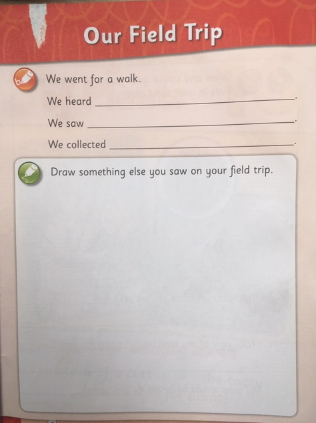 